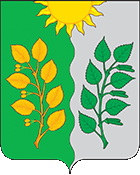 АДМИНИСТРАЦИЯ СЕЛЬСКОГО ПОСЕЛЕНИЯ СУХАЯ ВЯЗОВКА МУНИЦИПАЛЬНОГО РАЙОНА ВОЛЖСКИЙ САМАРСКОЙ ОБЛАСТИПОСТАНОВЛЕНИЕот 26 сентября 2022 года  № 61О начале отопительного сезона на территории сельского поселения Сухая Вязовка муниципального района Волжский Самарской области 2022-2023 гг.В соответствии с Федеральным законом от 06.10.2003 г. № 131-ФЗ «Об общих принципах организации местного самоуправления в Российской Федерации, руководствуясь Уставом сельского поселения Сухая Вязовка муниципального района Волжский  Самарской области и в связи с понижением среднесуточной температуры наружного воздуха, Администрация Сухая Вязовка муниципального района Волжский Самарской областиПОСТАНОВЛЯЕТ: Начать отопительный сезон в сельском поселения Сухая Вязовка муниципального района Волжский Самарской области с 26 сентября 2022 г.Руководителям ООО «СамРЭК-эксплуатация» (по согласованию), ГБУЗ СО «Волжская ЦРБ» (по согласованию) осуществить пуск тепла и принять соответствующие меры по включению отопления в школе, детских садах, лечебных учреждениях, объектах культуры и жилищного фонда.Разместить настоящее Постановление на официальном сайте Администрации  сельского поселения  Сухая Вязовка.Контроль за исполнением  настоящего Постановления оставляю за собой.И.о. Главы сельского поселения Сухая Вязовка                                             Я.С.Кутовой    